7. G      TJA                UČENJE NA DALJAVO – 13. TEDEN (1. 2. - 5. 2. 2021)1. Let’s repeat.Form the sentences in Past simple:Billy / steal / some money2. PAST TIME EXPRESSIONS: - V učbeniku str. 46 naredite nalogo 1 v kateri razvrstite časovne izraze za preteklost.  Začnite z 1989…………. this morning.- Nato rešite vaji 3 a in b na isti strani.- V DZ pa stran 30.3. LOOK AT HER NOWA: V učbeniku str. 46 rešite nalogo 2. Razvrstite povedi v 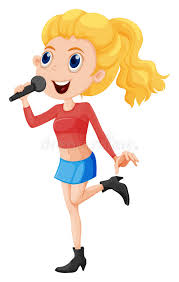 ustreznem zaporedju, da dobite  kratko življenjsko zgodbo pevke.B: Izberite svojo pevko ali pevca in napišite njeno/njegovo življenjsko zgodbo.C: Še ena življenjska zgodba – J.R.R.Tolkien - V delovnem                                    zvezku rešite stran 27.4. A song - Nancy Mulligan by Ed Sheeranhttps://youtu.be/VFlZXlfda6YNa tej povezavi poslušajte pesem. Besedilo z manjkajočimi besedami vam pošljemnaknadno v komunikacijo – sporočila. V zvezke napišite obnovo – povzetek zgodbeiz pesmi v pretekliku.A FAMOUS SLOVENIAN POET    France Prešeren is the greates Slovenian poet.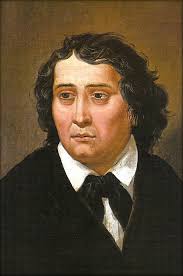     He was born in Vrba in February 1800. He died in 1849 in Kranj.    His well-known poems are Zdravljica (A Toast), Urška and the    Waterman (Povodni mož), O Vrba,….   V zvezek narišite, ilustrirajte eno izmed omenjenih                                           Prešernovih pesmi.Lep pozdrav, učit. Vida L.